『円満爽族(相続)』遺言書を自分で書いてみよう！！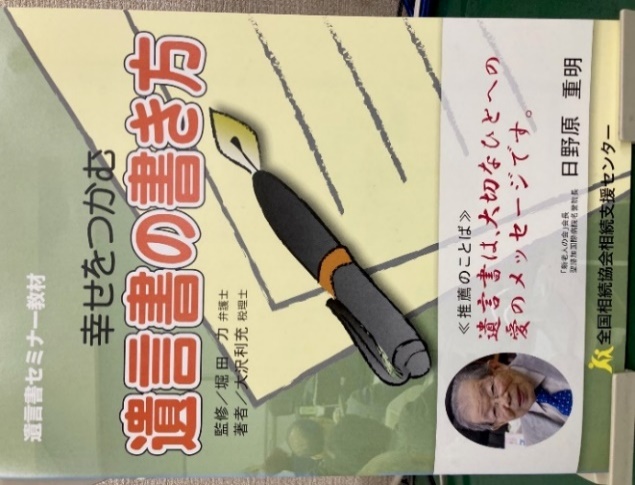 日 時 ： 2024年3月4日(月) 10:00～12：00場 所 ： みなみ市民活動・多文化共生ラウンジ（多目的室）　　　　　　横浜市南区浦舟町3-46浦舟複合福祉施設１０階参加費： テキスト・資料代含む　1,000円※持ち物：水分・筆記用具・印鑑（認印でOK）定員： 20名（先着順、随時受付中）お申し込み・お問合せ：電話090-1400-8479南区「街の先生（円満爽族あおじい）」まで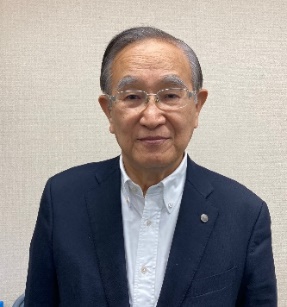 